ФИО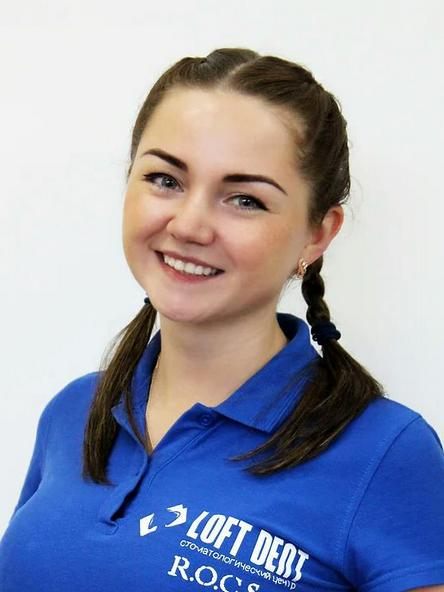 Пчелинцева ОлесяАртуровнаСПЕЦИАЛЬНОСТЬ Зубной врачОБРАЗОВАНИЕ ГОУ СПО «Калининградский медицинский колледж», 2007г.Специальность – Стоматология.Квалификация – Зубной врач.ФГБУ ДПО ВУНМЦ Минздрава РоссииСрок действия до 22.06.2027Специальность «Стоматология».